Пояснительная записка к программе «Русский родной язык»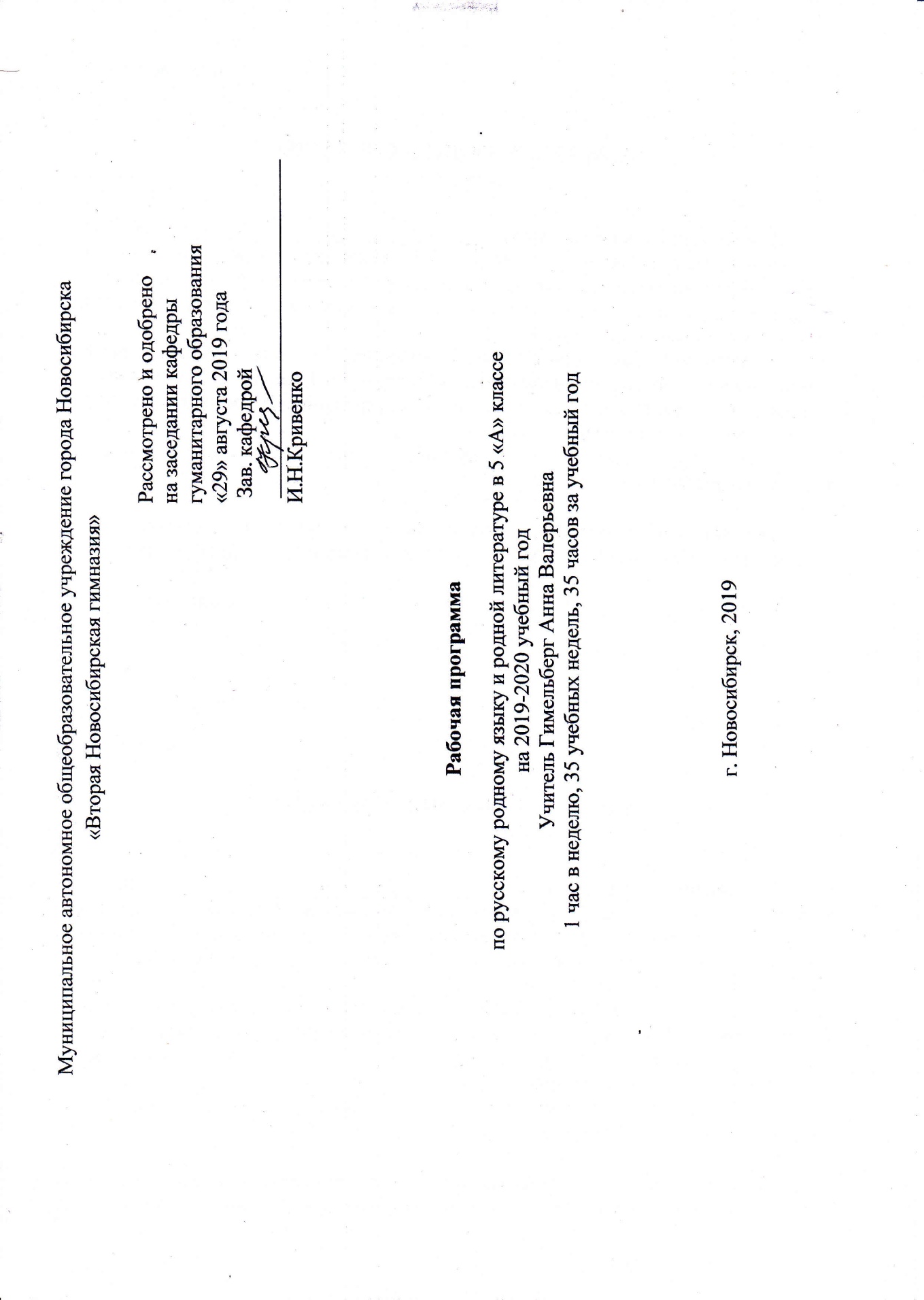 В связи с вступлением в силу 14 августа . Федерального закона№317-ФЗ от 3 августа . «О внесении изменений в статьи 11 и 14 федерального закона “Об образовании в Российской Федерации”» Департамент государственной политики в сфере общего образования разработал рекомендации по применению норм законодательства в части обеспечения возможности получения образования на родных языках из числа языков народов Российской Федерации, изучения государственных языков республик Российской Федерации, родных языков из числа языков народов Российской Федерации, в том числе русского как родного для использования в работе.Родной язык – язык из числа языков народов России, в том числе это и русский язык. Выбор языка – право родителей (п. 1 ч. З ст. 44 Федерального закона от 29.12.2012 № 273-ФЗ).На основании ФЗ-273 от 29.12.2012 г. «Об образовании в Российской Федерации» и в соответствии с письмом Департамента государственной политики в сфере общего образования от 20.12.2018 г. № 03-510 образовательная программа ОО разрабатывается в соответствии с федеральными государственными образовательными стандартами и с учетом примерных основных образовательных программ (в части, не противоречащей нормам соответствующего ФГОС).Следовательно, учебные планы основного общего и среднего общего образования, разрабатываемые общеобразовательными организациями, должны включать предметную область «Родной язык и родная литература» в учебных планах 5-9, 10-11 классов.Нормативные документы, регламентирующие деятельность учителя по предметам «Русский родной язык» Федеральный закон от 29.12.2012 № 273-Ф3 «Об образовании в Российской Федерации» (в редакции Федерального закона от 03.08.2018 № 317- ФЗ «О внесении изменений в статьи 11 и 14 Федерального закона "Об образовании в Российской Федерации»): часть 5.1 статьи 11 «Федеральные государственные образовательные стандарты и федеральные государственные требования. Образовательные стандарты»; части 4 и 6 статьи 14 «Язык образования».Закон Курской области от 09.12.2013 № 121-ЗКО «Об образовании в Курской области».«Паспорт национального проекта «Образование» (утв. президиумом Совета при Президенте РФ по стратегическому развитию и национальным проектам, протокол от 24.12.2018 № 16).Приказ Минобразования России от 05.03.2004 № 1089 «Об утверждении федерального компонента государственных образовательных стандартов начального общего, основного общего и среднего (полного) общего образования».Приказ Минобрнауки  России от 06.10.2009 № 373 «Об утверждении федерального государственного образовательного стандарта начального общего образования» с изменениями и дополнениями от 31.12.2015 № 1576 (п.п. 12.1, 12.2; п. 19.3).Приказ Минобрнауки  России от 17.12.2010 № 1897 «Об утверждении федерального государственного образовательного стандарта основного общего образования» с изменениями и дополнениями от 31.12.2015 № 1577 (п.п. 11.1, 11.2; п. 11.3 (п. 4); п. 18.3.1).Приказ Минобрнауки  России от 17.05.2012 № 413 «Об утверждении федерального государственного образовательного стандарта среднего общего образования» с изменениями и дополнениями от 31.12.2015 № 1578 (п.п. 11.1, 11.2; п. 11.3 (п. 4); п. 18.3.1).Приказ Минобрнауки России от 30.08.2013 № 1015 «Об утверждении Порядка организации и осуществления образовательной деятельности по основным общеобразовательным программам – образовательным программам начального общего, основного общего и среднего общего образования».Письмо Минобрнауки РФ от 12.05.2011 № 03-296 «Об организации внеурочной деятельности при введении федерального государственного образовательного стандарта общего образования».Приказ Минобрнауки России от 30.03.2016 № 336 «Об утверждении перечня средств обучения и воспитания, необходимых для реализации образовательных программ начального общего, основного общего и среднего общего образования, соответствующих современным условиям обучения, необходимого при оснащении общеобразовательных организаций в целях реализации мероприятий по содействию созданию в субъектах Российской Федерации (исходя из прогнозируемой потребности) новых мест в общеобразовательных организациях, критериев его формирования и требований к функциональному оснащению, а также норматива стоимости оснащения одного места обучающегося указанными средствами обучения и воспитания».Приказ Минпросвещения России от 28.12.2018 № 345 «О федеральном перечне учебников, рекомендуемых к использованию при реализации имеющих государственную аккредитацию образовательных программ начального общего, основного общего, среднего общего образования».Приказ Минпросвещения России от 08.05.2019 № 233 «О внесении изменений в федеральный перечень учебников, рекомендуемых к использованию при реализации имеющих государственную аккредитацию образовательных программ начального общего, основного общего, среднего общего образования, утвержденный приказом Министерства просвещения Российской Федерации от 28 декабря . № 345». «Примерная основная образовательная программа основного общего образования» http://fgosreestr.ru/.«Примерная основная образовательная программа среднего общего образования» http://fgosreestr.ru/.Приказ комитета образования и науки Курской области от 28.01.2013№ 1-47 «Об утверждении перечня апробационных площадок по введению федерального государственного образовательного стандарта основного общего образования».Постановление Главного государственного санитарного врача РФ от 29.12.2010 № 189 «Об утверждении СанПиН 2.4.2.2821-10 «Санитарно- эпидемиологические требования к условиям и организации обучения в общеобразовательных учреждениях».Постановление Главного государственного санитарного врача РФ от 24.11.2015  №  81  «О  внесении  изменений  №  3  в  СанПиН  2.4.2.2821-10«Санитарно-эпидемиологические требования к условиям и организации обучения, содержания в общеобразовательных организациях».Распоряжение Правительства РФ от 09.04.2016 № 637-р «Об утверждении Концепции преподавания русского языка и литературы в Российской Федерации».Письмо Минобрнауки России от 09.10.2017 № ТС-945/08 «О реализации прав граждан на получение образования на родном языке».Письмо Департамента государственной политики в сфере общего образования от 6 декабря 2017 года № 08-2595 «Методические рекомендации органам исполнительной власти субъектов Российской Федерации, осуществляющим государственное управление в сфере образования по вопросу изучения государственных языков республик, находящихся в составе Российской Федерации».Письмо Департамента государственной политики в сфере общего образования от 20 декабря 2018 года № 03-510 «Рекомендации по применению норм законодательства в части обеспечения возможности получения образования на родных языках из числа языков народов Российской Федерации, изучения государственных языков республик Российской Федерации, родных языков из числа языков народов Российской Федерации, в том числе русского как родного».Письмо Федеральной службы по надзору в сфере образования и науки от 20.06.2018 №05-192 «Об изучении родных языков из числа языков народов Российской Федерации».Информация о федеральных нормативных документах на сайтах: http://mon.gov.ru/ (Министерство Образования РФ); http://www.ed.gov.ru/ (Образовательный портал); http://www.edu.ru/ (Единый государственный экзамен); http://fipi.ru/ (ФИПИ).Согласно нормам статей 12 и 28 Федерального закона «Об образовании в Российской Федерации» образовательная организация наделена полномочиями по разработке и утверждению образовательных программ в соответствии с ФГОС ОО и с учетом примерных основных образовательных программ.Планируемые результаты освоения учебного предмета «Русский родной язык»Личностные, метапредметные и предметные результаты освоения учебного предмета Личностными результатами изучения предмета «Родной русский язык» являются следующие умения и качества:- эмоциональность; умение осознавать и определять (называть) свои эмоции;- эмпатия – умение осознавать и определять эмоции других людей; сочувствовать другим людям,сопереживать;- чувство прекрасного – умение чувствовать красоту и выразительность речи, стремиться к совершенствованию собственной речи;- любовь и уважение к Отечеству, его языку, культуре;интерес к чтению, к ведению диалога с автором текста; потребность в чтении;- интерес к письму, к созданию собственных текстов, к письменной форме общения;- интерес к изучению языка;- осознание ответственности за произнесённое и написанное слово.Средством достижения этих результатов служат тексты учебников, вопросы и задания к ним, проблемно-диалогическая технология, технология продуктивного чтения.Метапредметными результатами изучения курса «Родной (русский) язык» является формирование универсальных учебных действий (УУД).Регулятивные УУД:- самостоятельно формулировать тему и цели урока;- составлять план решения учебной проблемы совместно с учителем;- работать по плану, сверяя свои действия с целью, корректировать свою деятельность;- в диалоге с учителем вырабатывать критерии оценки и определять степень успешности своей работы и работы других в соответствии с этими критериями.Средством формирования регулятивных УУД служит технология продуктивного чтения и технология оценивания образовательных достижений (учебных успехов).Познавательные УУД:- вычитывать все виды текстовой информации: фактуальную, подтекстовую, концептуальную;- пользоваться разными видами чтения: изучающим, просмотровым, ознакомительным;- извлекать информацию, представленную в разных формах (сплошной текст; несплошной текст – иллюстрация, таблица, схема);- перерабатывать и преобразовывать информацию из одной формы в другую (составлять план, таблицу, схему);- пользоваться словарями, справочниками;- осуществлять анализ и синтез;- устанавливать причинно-следственные связи;- строить рассуждения;Средством развития познавательных УУД служат тексты, технология продуктивного чтения.Коммуникативные УУД:- оформлять свои мысли в устной и письменной форме с учётом речевой ситуации;- адекватно использовать речевые средства для решения различных коммуникативных задач; владеть монологической и диалогической формами речи.- высказывать и обосновывать свою точку зрения;- слушать и слышать других, пытаться принимать иную точку зрения, быть готовым корректировать свою точку зрения;- договариваться и приходить к общему решению в совместной деятельности;- задавать вопросы.Предметными результатами изучения курса «Родной русский язык» является сформированность следующих умений:- произносить звуки речи в соответствии с нормами языка;- производить фонетический разбор, разбор по составу, морфологический разбор доступных слов;- правильно писать слова с изученными орфограммами;- видеть в словах изученные орфограммы с опорой на опознавательные признаки, правильно писать слова с изученными орфограммами, графически обозначать орфограммы, указывать условия выбора орфограмм (фонетические и морфологические);- находить и исправлять ошибки в словах с изученными орфограммами;- пользоваться толковым словарём; практически различать многозначные слова, видеть в тексте синонимы и антонимы, подбирать синонимы и антонимы к данным словам;- различать простое предложение с однородными членами и сложное предложение из двух частей (с союзами и, а, но или без союзов);- ставить запятые в простых предложениях с однородными членами (без союзов, с союзами и, а, но), в сложных предложениях из двух частей (без союзов, с союзами и, а, но), оформлять на письме предложения с прямой речью (слова автора плюс прямая речь);- производить синтаксический разбор простого и сложного предложения в рамках изученного;- разбирать доступные слова по составу; подбирать однокоренные слова, образовывать существительные и прилагательные с помощью суффиксов, глаголы с помощью приставок;- писать подробное изложение текста повествовательного характера (90–100 слов) по плану, сочинение на предложенную тему с языковым заданием после соответствующей подготовки;- читать тексты учебника, художественные и учебно-научные, владеть правильным типом читательской деятельности: самостоятельно осмысливать текст до чтения, во время чтения и после чтения. Делить текст на части, составлять план, пересказывать текст по плану;- воспринимать на слух высказывания, выделять на слух тему текста, ключевые слова;- создавать связные устные высказывания на грамматическую и иную тему.Содержание учебного предмета Родной (русский) язык» (18 часов, 0,5 часа  в неделю)Раздел 1. Речь. Речевая деятельность. Текст Язык и речь. Виды речевой деятельностиЯзык и речь. Точность и логичность речи. Выразительность,  чистота и богатство речи. Средства выразительной устной речи (тон, тембр, темп), способы тренировки (скороговорки).Интонация и жесты. Формы речи: монолог и диалог. Текст как единица языка и речиТекст и его основные признаки. Как строится текст. Композиционные формы описания, повествования, рассуждения. Повествование как тип речи. Средства связи предложений и частей текста.Функциональные разновидности языкаФункциональные разновидности языка. Разговорная речь. Просьба, извинение как жанры разговорной речи. Официально-деловой стиль. Объявление (устное и письменное).Учебно-научный стиль. План ответа на уроке, план текста.Публицистический стиль. Устное выступление. Девиз, слоган. Язык художественной литературы. Литературная сказка. Рассказ.Особенности языка фольклорных текстов. Загадка, пословица. Сказка. Особенности языка сказки (сравнения, синонимы, антонимы, слова с уменьшительными суффиксами и т.д.).Раздел 2. Грамматика русского языка. Культура речи Основные орфоэпические нормы современного русского литературного языка. Понятие о варианте нормы. Равноправные и допустимые варианты произношения. Нерекомендуемые и неправильные варианты произношения. Запретительные пометы в орфоэпических словарях.Постоянное и подвижное ударение в именах существительных; именах прилагательных, глаголах.Омографы: ударение как маркёр смысла слова: пАрить — парИть, рОжки — рожкИ, пОлки — полкИ, Атлас — атлАс.Произносительные варианты орфоэпической нормы: (було[ч’]ная — було[ш]ная, же[н’]щина — же[н]щина, до[жд]ём — до[ж’]ём и под.).Произносительные варианты на уровне словосочетаний (микроволнОвая печь – микровОлновая терапия).Роль звукописи в художественном тексте.Основные лексические нормы современного русского литературного языка. Основные нормы словоупотребления: правильность выбора слова, максимально соответствующего обозначаемому им предмету или явлению реальной действительности.Лексические нормы употребления имён существительных, прилагательных, глаголов современном русском литературном языке.Стилистические варианты нормы (книжный, общеупотребительный‚ разговорный и просторечный) употребления имён существительных, прилагательных, глаголов в речи(кинофильм — кинокартина — кино – кинолента, интернациональный — международный, экспорт — вывоз, импорт — ввоз‚ блато — болото, брещи — беречь, шлем — шелом, краткий — короткий, беспрестанный — бесперестанный‚ глаголить – говорить – сказать – брякнуть).Основные грамматические нормы современного русского литературного языка. Категория рода: род заимствованных несклоняемых имен существительных (шимпанзе, колибри, евро, авеню, салями, коммюнике); род сложных существительных (плащ-палатка, диван-кровать, музей-квартира);род имен собственных (географических названий);род аббревиатур. Нормативные и ненормативные формы употребления имён существительных.Формы существительных мужского рода множественного числа с окончаниями –а(-я), -ы(и)‚ различающиеся по смыслу: корпуса (здания, войсковые соединения) – корпусы (туловища); образа (иконы) – образы (литературные); кондуктора (работники транспорта) – кондукторы (приспособление в технике); меха (выделанные шкуры) – мехи (кузнечные); соболя (меха) –соболи (животные). Литературные‚ разговорные‚ устарелые и профессиональные особенности формы именительного падежа множественного числа существительных мужского рода (токари – токаря, цехи – цеха, выборы – выбора, тракторы – трактора и др.). Раздел 3. Представление исследовательского опыта.Правила речевого этикета: нормы и традиции. Устойчивые формулы речевого этикета в общении. Обращение в русском речевом этикете. История этикетной формулы обращения в русском языке. Особенности употребления в качестве обращений собственных имён, названий людей по степени родства, по положению в обществе, по профессии, должности; по возрасту и полу. Обращение как показатель степени воспитанности человека, отношения к собеседнику, эмоционального состояния. Обращения в официальной и неофициальной речевой ситуации. Современные формулы обращения к незнакомому человеку. Дискуссия как жанр. Тематическое планированиеПояснительная записка к программе «Родная литература»Рабочая программа по родной  литературе  разработана на основе ФГОС ООО (приказ Министерства образования и науки РФ от 17.12.2010г. № 1897), в соответствии с Рабочим учебным планом МАОУ «Вторая гимназия», требований к результатам освоения основной образовательной программы основного общего образования, с учётом Примерной программы по учебному предмету «Родная (русская) литература» для 5 класса общеобразовательных учреждений, реализующих программы основного общего образования.Данная программа предназначена для учащихся 5 «А» класса МАОУ «Вторая гимназия»Согласно учебному плану на изучение родной литературы отводится 0,5 часа в неделю,17 часов на год, 35 учебных недель.Цели освоения учебного предмета в 5 классе:воспитание ценностного отношения к  родной (русской) литературе как хранителю культуры; приобщение к литературному наследию своего народа;  чтение вершинных произведений  отечественной литературы и их анализ, основанный на понимании образной природы искусства слова, опирающийся на принципы единства художественной формы и содержания, связи искусства с жизнью, историзма;развитие интеллектуальных и творческих способностей учащихся, необходимых для успешной социализации и самореализации личности;поэтапное, последовательное формирование умений читать, комментировать, анализировать и интерпретировать художественный текст;овладение возможными алгоритмами постижения смыслов, заложенных в художественном тексте (или любом другом речевом высказывании), и создание собственного текста, представление своих оценок и суждений по поводу прочитанного;овладение важнейшими общеучебными умениями и универсальными учебными действиями (формулировать цели деятельности, планировать ее, осуществлять библиографический поиск, находить и обрабатывать необходимую информацию из различных источников, включая Интернет и др.);использование опыта общения с произведениями художественной литературы в повседневной жизни и учебной деятельности, речевом самосовершенствовании;приобщение учащихся к искусству слова, богатству русской классической и современной литературы. Основа литературного образования – чтение и изучение художественных произведений, знакомство с  биографическими сведениями о мастерах слова и историко-культурными фактами, необходимыми для понимания включенных в программу произведений.Главная задача программы по родной литературе – изучение литературы от фольклора к русской литературе XIX, XX веков, современной литературе родного края.       Ведущая задача изучения родной (русской) литературы в 5 классе – внимание к книге, исследование специфических черт, присущих литературе родного края.Планируемые результаты освоения учебного предмета.Рабочая программа по учебному предмету «Родная литература» направлена на достижение школьниками следующих личностных, метапредметных и предметных результатов:              Личностные1)  воспитание российской гражданской идентичности: патриотизма, уважения к Отечеству, прошлому  и настоящему  многонационального народа России;2) формирование ответственного отношения к прочтению литературных произведений;3) формирование целостного мировоззрения, соответствующего современному уровню развития науки и общественной практики, учитывающего социальное, культурное, языковое, духовное многообразие современного мира;4) развитие морального сознания и компетентности в решении моральных проблем на основе личностного выбора, формирование нравственных чувств и нравственного поведения, осознанного и ответственного отношения к собственным поступкам;5) формирование коммуникативной компетентности в общении и  сотрудничестве со сверстниками, детьми старшего и младшего возраста,6) развитие эстетического сознания через освоение художественного наследия народов России и мира,  творческой деятельности эстетического характера.        Метапредметные результаты: формирование универсальных учебных действий (УУД).Регулятивные УУД: определять и формировать цель деятельности на уроке с помощью учителя;проговаривать последовательность действий на уроке;учиться высказывать своё предположение (версию) на основе работы с иллюстрацией книги;учиться работать по предложенному учителем плану; оценивать правильность выполнения учебной задачи,  собственные возможности её решения;владеть  основами самоконтроля, самооценки, принятия решений и осуществления осознанного выбора в учебной и познавательной деятельности.        Средством формирования регулятивных УУД служит технология продуктивного чтения.Познавательные  УУД:ориентироваться в книге (на развороте, в оглавлении, в условных обозначениях);находить ответы на вопросы в тексте, иллюстрациях;делать выводы в результате совместной работы  класса и учителя;преобразовывать информацию из одной формы в другую: подробно  пересказывать небольшие тексты.Коммуникативные результаты:оформлять свои мысли в устной и письменной форме (на уровне предложения или небольшого текста);слушать и понимать речь других;выразительно читать и пересказывать текст;учиться работать в паре, группе;выполнять различные роли.        Предметные результаты:осознание значимости чтения и изучения родной литературы для своего дальнейшего развития; формирование потребности в систематическом чтении как средстве познания мира и себя в этом мире;понимание родной литературы         как        одной         из        основных национально- культурных ценностей народа, как особого способа познания жизни;воспитание квалифицированного читателя со сформированным эстетическим вкусом, способного аргументировать свое мнение и оформлять его словесно в устных и письменных высказываниях разных жанров, создавать развернутые высказывания аналитического и интерпретирующего характера, участвовать в обсуждении прочитанного, сознательно планировать свое досуговое чтение;развитие        способности        понимать        литературные художественные произведения, отражающие разные этнокультурные традиции;овладение процедурами смыслового и эстетического анализа текста на основе понимания принципиальных отличий литературного художественного текста от научного, делового, публицистического и т.п.;  формирование умений воспринимать, анализировать, критически оценивать и интерпретировать прочитанное, осознавать художественную картину жизни, отраженную в литературном произведении, на уровне не только эмоционального восприятия, но и интеллектуального осмысления.Учащиеся научатся:• осознанно воспринимать авторов и содержание изученных произведений;Учащиеся получат возможность:определять тему и основную мысль произведения;владеть различными видами пересказа;характеризовать героев-персонажей, давать их сравнительные характеристики;находить основные изобразительно-выразительные средства, характерные для творческой манеры писателя, определять их художественные функции;определять родо - жанровую специфику художественного произведения;выделять в произведениях элементы художественной формы и обнаруживать связи между ними;выявлять и осмыслять формы авторской оценки героев, событий, характер авторских взаимоотношений с «читателем» как адресатом произведения;пользоваться основными теоретико-литературными терминами и понятиями как инструментом анализа и интерпретации художественного текста;собирать материал и обрабатывать информацию, необходимую для составления плана, тезисного плана, конспекта, доклада, написания сочинения, эссе, литературно-творческой работы, создания проекта на заранее объявленную или самостоятельно/под руководством учителя выбранную литературную или публицистическую тему, для организации дискуссии;выражать личное отношение к художественному произведению, аргументировать свою точку зрения;выразительно читать с листа и наизусть произведения/фрагменты произведений художественной литературы, передавая личное отношение к произведению;ориентироваться в информационном образовательном пространстве: работать с энциклопедиями, словарями, справочниками, специальной литературой; пользоваться каталогами библиотек, библиографическими указателями, системой поиска в Интернете.Содержание учебного предметаВведение. Роль чтения в жизни человека. Любимые книги и авторы любимых книг. Литература как вид словесного искусства.Устное народное творчество. Литературные произведения сибирских авторовОбобщение изученного материала.Тематическое планирование№ п/пТемаКол-во часовДатаДата№ п/пТемаКол-во часовПланФакт1Введение в предмет. Определение особенностей понятия "Русский язык и языкознание"0,52Обучение построению текста в русском языке. (практикум)0,53Развитие умения работать с текстом.0,54Формирование представлений о разговорной, книжной, нейтральной, лексики русского языка0,55Знакомство со словарями русского языка. Отработка навыков работы со словарями.0,56Закрепление знаний о чередовании в русском языке гласных и согласных букв.0,57Обучение написанию сочинения "Ты наш друг, родной язык".0,58Развитие умения определять роль фразеологизмов в русском языке.0,59Закрепление знаний о  падежных окончаниях имен существительных в русском языке (практикум)0,510Закрепление знаний о правописании окончаний имен прилагательных в русском языке0,511Закрепление  знаний  о числительном  как части речи в русском языке0,512Закрепление  знаний  о числительном  как части речи в русском языке0,513Обобщение знаний о склонении существительных, прилагательных  и числительных  в русском языке0,514Развитие умений работы с понятием «Инфинитив - неопределенная форма глагола в русском языке»0,515Закрепление знаний о правописании окончаний глаголов в русском языке0,516Закрепление знаний о средствах связи предложений в тексте русского языка0,517Обобщение изученного по теме «Русский язык - государственный язык РФ»0,518Защита проектов 0,5Формирование представлений о сибирском фольклореФормирование представлений о своеобразии сказок народов СибириСопоставление русских народных сказок со сказками народов СибириРазвитие умения работать с текстом: легенды Ермака в русском фольклореЗнакомство со сказаниями. Сказание о земле СибирскойЧтение легенды о березе и священном сибирском дереве - кедреФормирование представлений о героических сказаниях. Сибирские былиныЗнакомство с биографией и творчеством  В. ШамоваФормирование представлений о своеобразии произведений В. Шамова. Фантастическое путешествие во времениЗнакомство с миром сказок Ю.МагалифаРазвитие умения работать со сказкой Ю.Магалифа "Приключения Жакони"Анализ стихотворений сибирских поэтов о красоте родного краяРабота с выразительно-изобразительными средствами стихотворений сибирских поэтовФормирование представлений о метафоре, эпитете и других средствах выразительности, отражающих образы сибирского краяРазвитие умения работать с текстом В.П.Астафьева "Зачем я убил коростеля"№ п/пТемаКол-во часовДатаДата№ п/пТемаКол-во часовПланФакт1Введение в предмет "Родная русская литература0,52Формирование представлений о сибирском фольклоре0,53Формирование представлений о своебразии сказок народов Сибири0,54Сопоставление русских народных сказок со сказками народов Сибири0,55Развитие умения работать с текстом: легенды Ермака в русском фольклоре0,56Знакомство со сказаниями. Сказание о земле Сибирской0,57Чтение легенды о березе и священном сибирском дереве - кедре0,58Формирование представлений о героических сказаниях. Сибирские былины0,59Знакомство с биографией и творчеством  В. Шамова0,510Формирование представлений о своеобразии произведений В. Шамова. Фантастическое путешествие во времени0,511Знакомство с миром сказок Ю.Магалифа0,512Развитие умения работать со сказкой Ю.Магалифа "Приключения Жакони"0,513Анализ стихотворений сибирских поэтов о красоте родного края0,514Работа с выразительно-изобразительными средствами стихотворений сибирских поэтов0,515Формирование представлений о метафоре, эпитете и других средствах выразительности, отражающих образы сибирского края0,516Развитие умения работать с текстом В.П.Астафьева "Зачем я убил коростеля"0,517Обобщение изученного за курс0,5